Le coffre à outils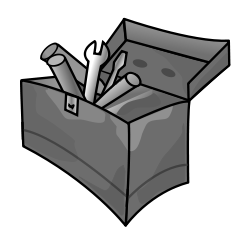 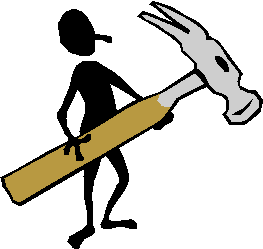 